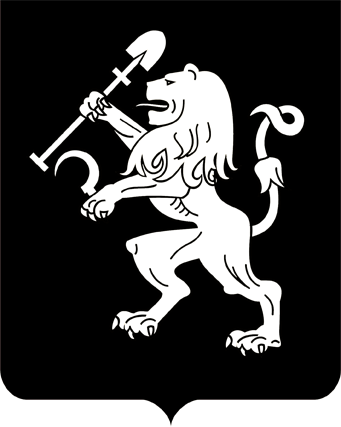 АДМИНИСТРАЦИЯ ГОРОДА КРАСНОЯРСКАПОСТАНОВЛЕНИЕО внесении изменений в постановление администрации города от 28.12.2020 № 1043На основании обращения АО «Сибагропромстрой» об исключении из постановления администрации города от 28.12.2020 № 1043 «О подготовке проекта планировки и проекта межевания территории, предусматривающих размещение линейного объекта «Надземный пешеходный переход ЖК «Метрополис» по адресу: г. Красноярск, через ул. Октябрьскую напротив МВДЦ «Сибирь», ул. Авиаторов, 19» положений, устанавливающих необходимость разработки проекта межевания территории, в соответствии со ст. 45, 46 Градостроительного кодекса Российской Федерации, ст. 16 Федерального закона от 06.10.2003 № 131-ФЗ «Об общих принципах организации местного самоуправления в Российской Федерации», руководствуясь ст. 41, 58, 59 Устава города Крас-ноярска,ПОСТАНОВЛЯЮ:1. Внести в постановление администрации города от 28.12.2020           № 1043 «О подготовке проекта планировки и проекта межевания территории, предусматривающих размещение линейного объекта «Надземный пешеходный переход ЖК «Метрополис» по адресу: г. Красноярск, через ул. Октябрьскую напротив МВДЦ «Сибирь», ул. Авиаторов, 19» следующие изменения:1) наименование постановления изложить в следующей редакции: «О подготовке проекта планировки территории, предусматривающего размещение линейного объекта «Надземный пешеходный переход          ЖК «Метрополис» по адресу: г. Красноярск, через ул. Октябрьскую напротив МВДЦ «Сибирь», ул. Авиаторов, 19»;2) в преамбуле постановления слова «проекта планировки и проекта межевания территории, предусматривающих» заменить словами «проекта планировки территории, предусматривающего»;3) пункт 1 постановления изложить в следующей редакции: «1. АО «Сибагропромстрой» до 31.12.2021 подготовить проект планировки территории, предусматривающий размещение линейного объекта «Надземный пешеходный переход ЖК «Метрополис» по адресу: г. Красноярск, через ул. Октябрьскую напротив МВДЦ «Сибирь», ул. Авиаторов, 19» (далее – Проект).»;4) наименование приложения к постановлению изложить в следующей редакции: «ЗАДАНИЕ на выполнение инженерных изысканий для подготовки проекта планировки территории, предусматривающего размещение линейного объекта «Надземный пешеходный переход             ЖК «Метрополис» по адресу: г. Красноярск, через ул. Октябрьскую напротив МВДЦ «Сибирь», ул. Авиаторов, 19».2. Настоящее постановление опубликовать в газете «Городские новости» и разместить на официальном сайте администрации города.3. Постановление вступает в силу со дня его официального опубликования.Исполняющий обязанностиГлавы города                                                              	       В.А. Логинов14.10.2021№ 802